Woodturning Tools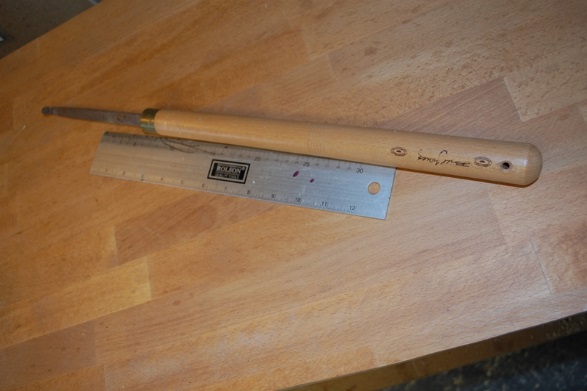 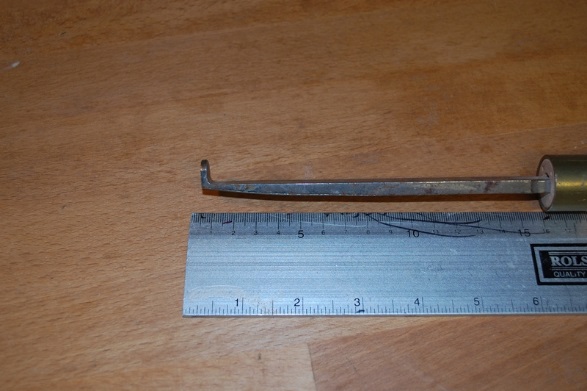 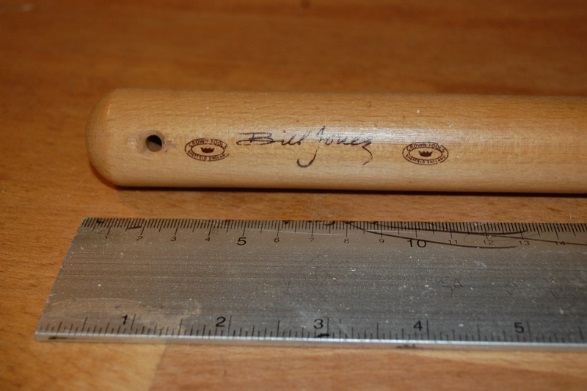 Bill Jones Thread Chasing Rest£10 + Carriage 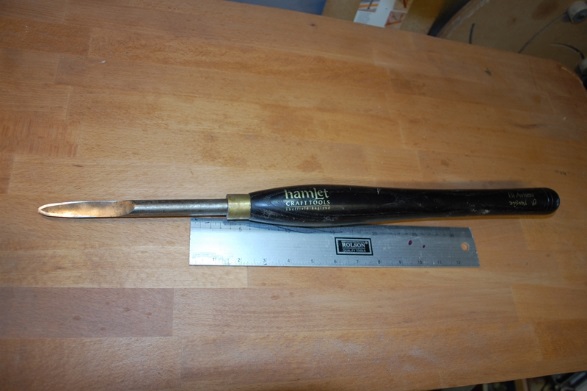 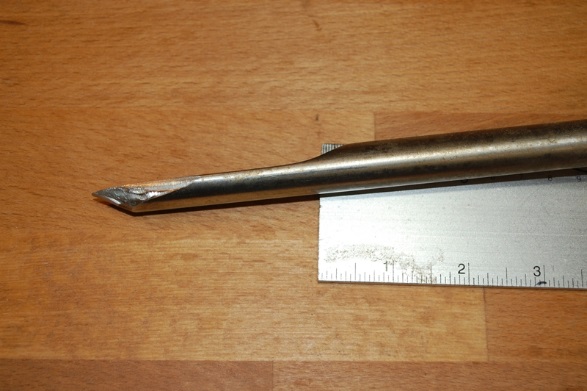 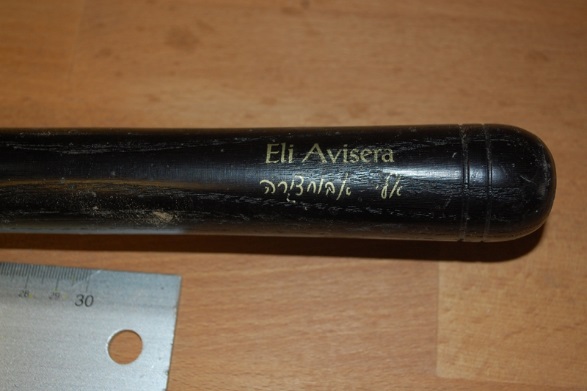 Hamlet Eli Avisera  Half Round ¾” Combination Tool(Now made by Ashly Isles)£25 + Carriage 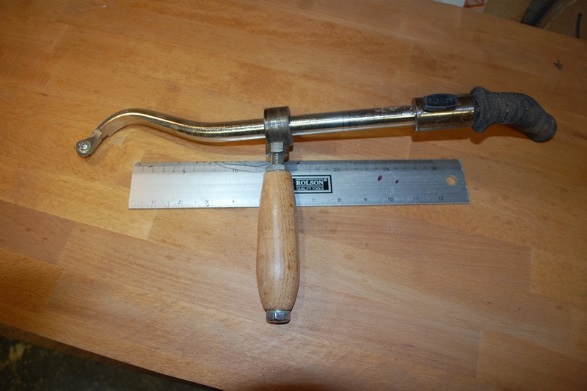 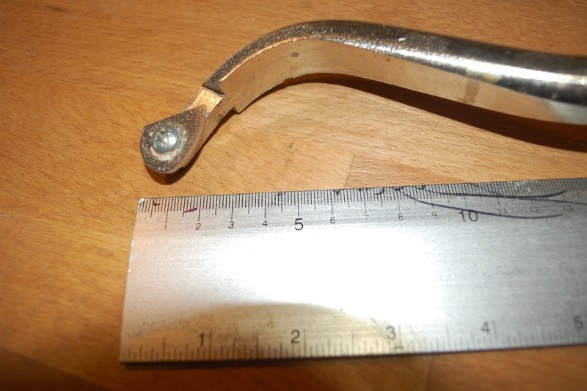 Sorby RS 210 Deep Hollowing System Scraper and side Handle with Teardrop Scraper£45 + Carriage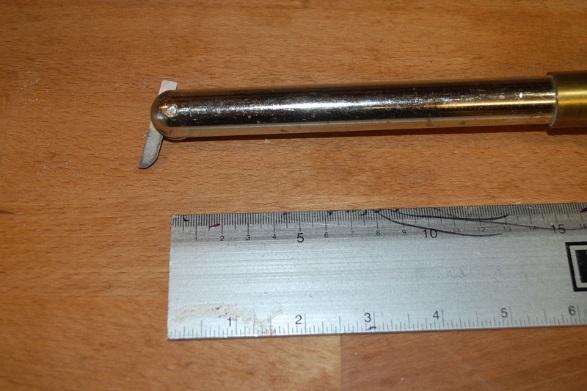 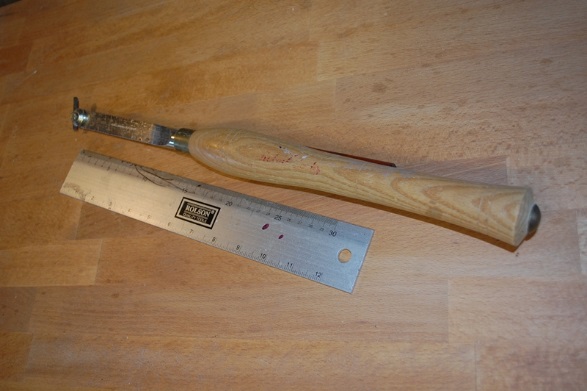 Sorby RS2000 KT Multi-Tip tool (but only this one tip available)£45 + Carriage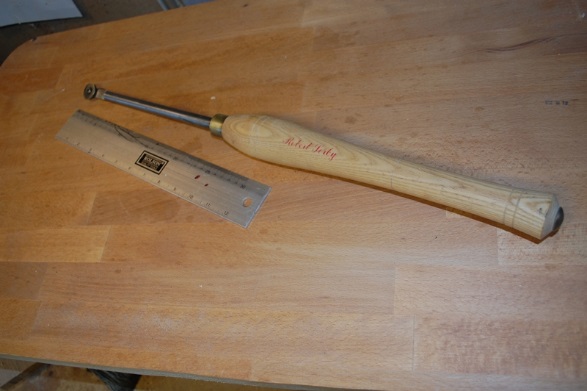 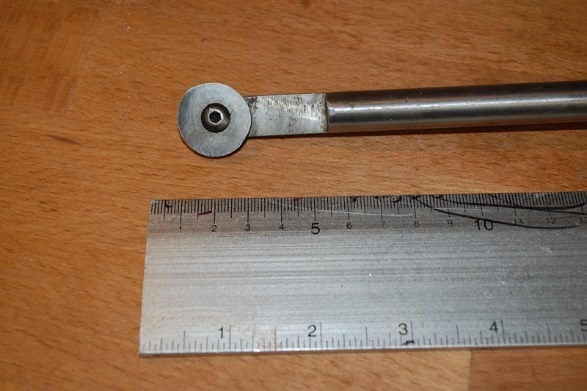 Sorby Scraping Tool (Round Bar)£20 + Carriage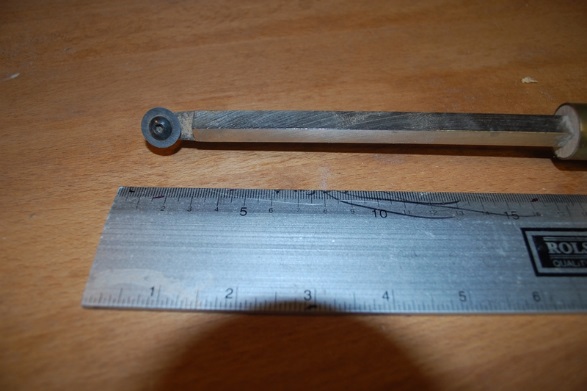 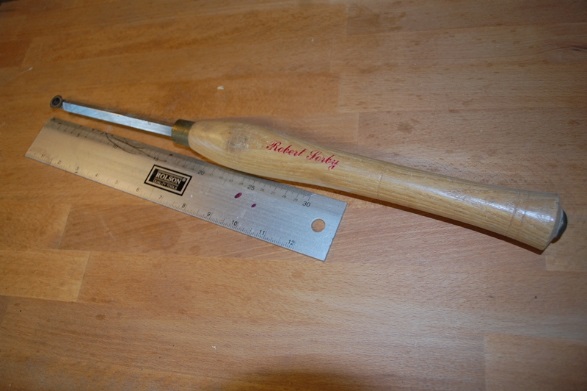 Sorby Scraping Tool (Square Bar)£20 + Carriage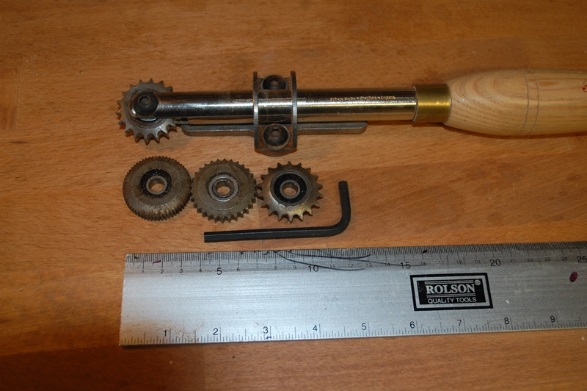 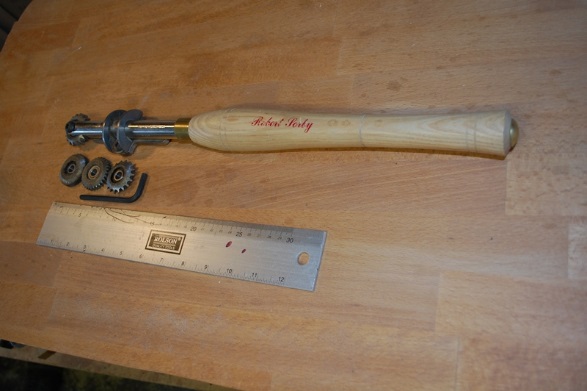 Sorby Spiraling & Texturing Tool with 4 cutters£100 + Carriage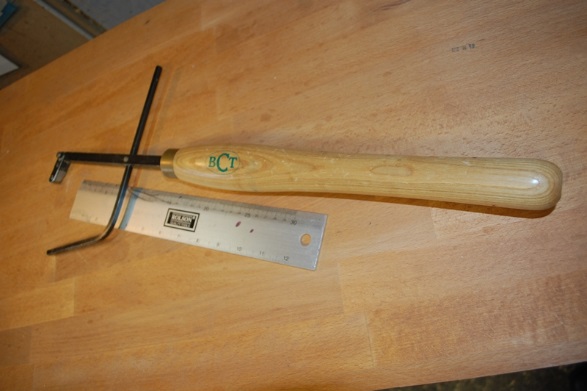 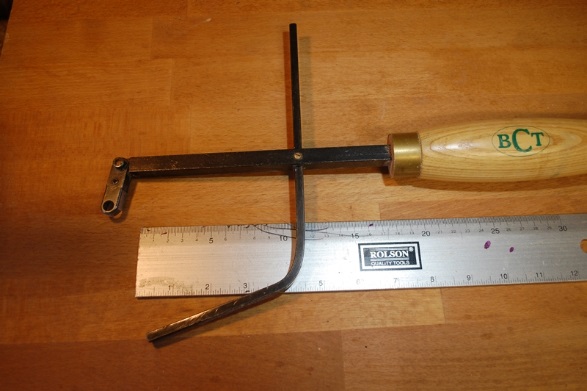 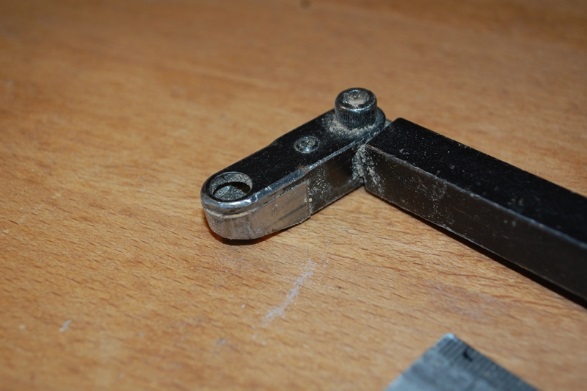 Toolpost BCT1001 HolloMate Shielded ring type end-grain hollowing tool complete with cutter and stabiliser£40 + Carriage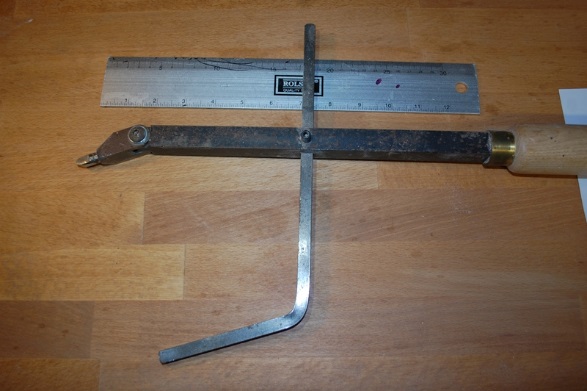 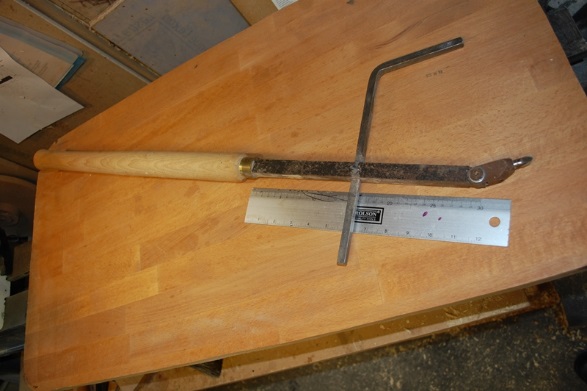 Toolpost BCT2001 Versatool II pick style hollowing tool complete with 8 mm cutting pick and stabiliser£35 + Carriage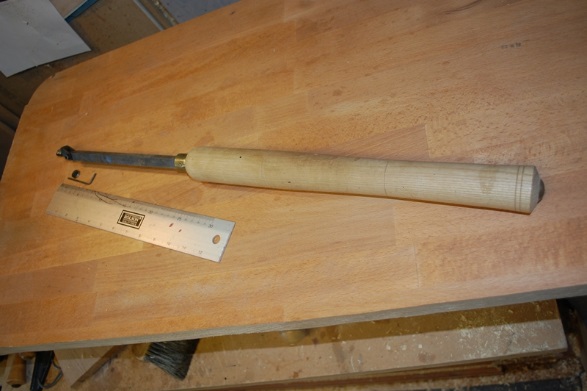 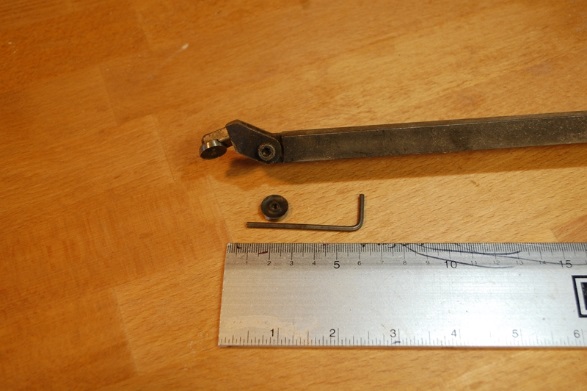 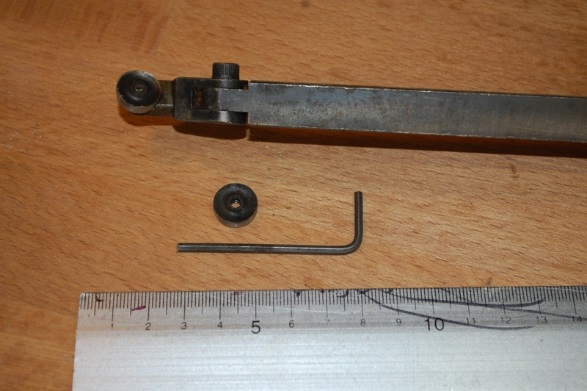 Toolpost BCT3020 Supercut II shear cutting bowl hollowing tool complete with 10mm cutter£40 + Carriage